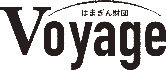 年　　　月　　　日　はまぎん財団 高校生向け海外留学奨学金 Voyage　申込書類送付状上記を確認し、申込書類を提出いたします。本人署名　　　　　　　　　　　　　　　　　　　書類確認事項本人チェック【様式１-１】申込書①・必要事項が記載されている。・下部の「記入日」・「本人署名」欄を記入（手書き）している。【様式１-2】申込書②・必要事項が記載されている。・下部の「保護者署名」欄に署名（手書き）がある。【様式2】小論文・小論文内容を1枚でおさめている。・フォント設定（11ポイント、MS明朝）を変更していない。住民票・本人及び申込書記載の同居家族全員が記載されたものである（ただし、本籍地、マイナンバーは省略）。所得を証明する書類・給与所得者の場合、「源泉徴収票」 または 「所得証明書」・給与所得者以外の場合、「確定申告書の控え」 または 「所得証明書」【様式3】推薦書・必要事項が記載されている。・学校長印が押印されている。成績証明書・応募資格の成績基準を満たしている。・直近（※）の成績証明書である。（※）2学期制：前期分、3学期制：2学期分【 様 式 ４ 】反社会的勢力ではないことの表明・確約に関する同意について・本人、保護者の署名（手書き）がある。